a n a k o i n ω σ η   Αθήνα, 14-12-2018Θα θέλαμε να ενημερώσουμε ότι για τα ΑΕΙ διατίθενται:Οι ΣΑΜ (046, 546) που χρησιμοποιούν τα ΑΕΙ για μελέτες έχουν διαθέσιμα πάνω από 30.000.000,00 ευρώ.Το 2017 η πίστωση της ΣΑΜ ήταν 687.000,00 ευρώ, ενώ δαπανήθηκαν σχεδόν 127.000,00 ευρώ (ποσοστό απορρόφησης σχεδόν 18%), όπου χρηματοδοτήθηκαν 7 σε σύνολο 71 εγκεκριμένων.Το 2018 η πίστωση της ΣΑΜ είναι 3.450.000,00 ευρώ, ενώ δαπανήθηκαν μέχρι σήμερα περίπου 840.000,00 ευρώ (ποσοστό απορρόφησης περίπου 24%). Επισημαίνεται ότι 660.000,00 ευρώ (18% από 24%) έχουν καταναλωθεί για μία μόνο μελέτη ενώ μόνο 5 μελέτες χρηματοδοτήθηκαν για το 2018 σε σύνολο 69 εγκεκριμένων.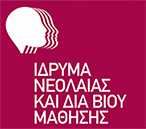 Ιδρυμα Νεολαίας και Διά Βίου ΜάθησηςΑχαρνών 417 & Κοκκινάκη, 11143 Αθήναwww.inedivim.gr